          HORARIOS CLASES ON LINE 9-10-11 DE DICIEMBRE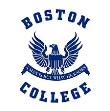 PLAY     PKA      PKB       KA      KB       1°A        1°B  2°A   2°B 3°A3°B4°A    4°B        5°A      5°B      5°C      GRADE: 6°AGRADE: 6°BGRADE: 6° CGRADE: 7°AGRADE:7°BGRADE:8°AGRADE:8°BHorarioLUNESMARTES MIÉRCOLESJUEVESVIERNES9:00-9:30INGLÉSLENGUAJEEDUCACIÓN FÍSICA10:00-10:30TALLER DE MANUALIDADESTALLER DE MANUALIDADESTALLER DE MANUALIDADESHorarioLUNESMARTES MIÉRCOLESJUEVESVIERNES9:00-9:30TALLER DE MANUALIDADESMATEMÁTICA LENGUAJE10:00-10:30INGLÉSTALLER DE MANUALIDADESTALLER DE MANUALIDADESHorarioLUNESMARTES MIÉRCOLESJUEVESVIERNES9:00-9:30EDUCACIÓN FÍSICAEDUCACIÓN FÍSICAMATEMÁTICA10:00-10:30LENGUAJE INGLÉSTALLER DE MANUALIDADESHorarioLUNESMARTES MIÉRCOLESJUEVESVIERNES9:00-9:30TALLER DE MANUALIDADESMATEMÁTICA TALLER DE MANUALIDADES10:00-10:30EDUCACIÓN FÍSICA  TALLER DE MANUALIDADESINGLES 11:00-11:30ENTREGA DIPLOMAS HorarioLUNESMARTES MIÉRCOLESJUEVESVIERNES9:00-9:30EDUCACIÓN FÍSICAINGLÉSINGLÉS10:00-10:30LENGUAJE ARTE ARTE  11:00-11:30ENTREGA DIPLOMASHorario  LUNES  MARTES  MIÉRCOLES  JUEVES  VIERNES  9:00-9:40  LENGUAJE  MÚSICA     INGLÉS   10:00-10:40  TALLER DE MANUALIDADES  MATEMÁTICA   LENGUAJE Horario  LUNES  MARTES   MIÉRCOLES  JUEVES  VIERNES  9:00-9:40  LENGUAJE MATEMÁTICA LENGUAJE 10:00-10:40  TALLER DE MANUALIDADES  MÚSICA   INGLÉS  HorarioLUNESMARTES MIÉRCOLESJUEVESVIERNES9:00-9:40INGLÉSINGLÉSHISTORIA10:00-10:40PRUEBA AVANCE10:00-11:30TALLER DE MANUALIDADESPRUEBA AVANCE10:00-11:30HorarioLUNESMARTES MIÉRCOLESJUEVESVIERNES9:00-9:40LENGUAJETALLER DE MANUALIDADESTALLER DE MANUALIDADESTALLER DE MANUALIDADES10:00-10:40PRUEBA AVANCE10:00-11:30INGLÉSPRUEBA AVANCE10:00-11:30HorarioLUNESMARTES MIÉRCOLESJUEVESVIERNES9:00-9:40DISERTACIONESINGLÉSDISERTACIONES 10:00-10:40PRUEBA AVANCE10:00-11:30PRUEBA AVANCE10:00-11:30HorarioLUNESMARTES MIÉRCOLESJUEVESVIERNES9:00-9:40INGLÉS TALLER DE MANUALIDADESJEFATURA 10:00-10:40PRUEBA AVANCE10:00-11:30PRUEBA AVANCE10:00-11:30HorarioLUNESMARTES MIÉRCOLESJUEVESVIERNES9:00-9:40PRUEBA AVANCE8:30-10:00LENGUAJETALLER DE MANUALIDADES10:00-11:30 PRUEBA AVANCE10:00-11:30EDUCACIÓN FÍSICAPRUEBA AVANCE10:00-11:30HorarioLUNESMARTES MIÉRCOLESJUEVESVIERNES9:00-9:40INGLÉSLENGUAJETALLER DE MANUALIDADESEDUCACIÓN FÍSICA10:00-10:40PRUEBA AVANCE10:00-11:30PRUEBA AVANCE10:00-11:3011:30-13:00PRUEBA AVANCE11:30-13:00HorarioLUNESMARTES MIÉRCOLESJUEVESVIERNES9:00-9:40PRUEBA AVANCE8:30-10:00LENGUAJETALLER DE MANUALIDADESCIENCIASTALLER DE MANUALIDADES10:00-10:40PRUEBA AVANCE10:00-11:30PRUEBA AVANCE10:00-11:30HorarioLUNESMARTES MIÉRCOLESJUEVESVIERNES9:00-9:40INGLÉSMATEMÁTICATALLER DE MANUALIDADES10:00-10:40PRUEBA AVANCE10:00-11:30PRUEBA AVANCE 10:00-11:3011:30-13:00PRUEBA AVANCE11:30-13:00HorarioLUNESMARTES MIÉRCOLESJUEVESVIERNES9:00-9:40LENGUAJETALLER DE MANUALIDADES10:00-10:40INGLÉSARTEPRUEBA AVANCE 10:00-11:3011:30-13:00PRUEBA AVANCE11:30-13:00PRUEBA AVANCE11:30-13:00ScheduleMONDAYTUESDAYWEDNESDAYTHRUSDAYFRIDAYHorario según cada actividadPrueba EstandarizadaLenguaje08:30 a 10:00Cuestionario Socioemocional08:30 a 10:00 horasEducación Física12:30 a 13:10Prueba EstandarizadaMatemática14:00 a 15:30ScheduleMONDAYTUESDAYWEDNESDAYTHRUSDAYFRIDAYHorario según cada actividadPrueba EstandarizadaLenguaje10:00 a 11:30Cuestionario Socioemocional08:30 a 10:00 horasPrueba EstandarizadaMatemática11:30 a 13:00Artes10:00 a 10:40E. Física11:30 a 12:15ScheduleMONDAYTUESDAYWEDNESDAYTHRUSDAYFRIDAYMúsica10:00 a 10:45Horario según cada actividadPrueba EstandarizadaLenguaje11:30 a 13:00Artes11:30 a 12:15Cuestionario Socioemocional08:30 a 10:00 horasPrueba EstandarizadaMatemática14:00 a 15:30E. Física11:30 a 12:15ScheduleMONDAYTUESDAYWEDNESDAYTHRUSDAYFRIDAYHorario según cada actividadEvaluación EstandarizadaLenguaje08:30 a 10:00Cuestionario Socioemocional08:30 a 10:00 horasMúsica12:30 a 13:10Evaluación EstandarizadaMatemática10:00 a 11:30E. Física 10:00 a 10:45ScheduleMONDAYTUESDAYWEDNESDAYTHRUSDAYFRIDAYEducación Física11:30 a 12:15Horario según cada actividadIPrueba EstandarizadaLenguaje14:00 a 15:30Cuestionario Socioemocional08:30 a 10:00 horasPrueba EstandarizadaMatemática11:30 a 13:00ScheduleMONDAYTUESDAYWEDNESDAYTHRUSDAYFRIDAYCuestionario Socioemocional08:30 a 10:00 horasHorario según cada actividadPrueba EstandarizadaLenguaje11:30 a 13:00Prueba EstandarizadaMatemática11:30 a 13:00ScheduleMONDAYTUESDAYWEDNESDAYTHRUSDAYFRIDAYCuestionario Socioemocional08:30 a 10:00 horasHorario según cada actividadIPrueba EstandarizadaLenguaje14:00 a 15:30Prueba EstandarizadaMatemática11:30 a 13:00ENCUENTROS DE TUTORIA BY  ZOOM   1 MEDIO AENCUENTROS DE TUTORIA BY  ZOOM   1 MEDIO AENCUENTROS DE TUTORIA BY  ZOOM   1 MEDIO AENCUENTROS DE TUTORIA BY  ZOOM   1 MEDIO AENCUENTROS DE TUTORIA BY  ZOOM   1 MEDIO AENCUENTROS DE TUTORIA BY  ZOOM   1 MEDIO ALUNESMARTESMIERCOLESJUEVESVIERNES8.30 a 10.00 EVALUACION DIAGNOSTICA DE AVANCE EN  LENGUAJE EVALUACION DIAGNOSTICA DE AVANCE EN  MATEMÁTICA 10.40 a 11.20HISTORIA Mister Hector Vargas 11.30 A 13.00 ARTE Miss GloriaCUESTIONARIO SOCIO EMOCIONALENCUENTROS DE TUTORIA BY ZOOM  1  MEDIO BENCUENTROS DE TUTORIA BY ZOOM  1  MEDIO BENCUENTROS DE TUTORIA BY ZOOM  1  MEDIO BENCUENTROS DE TUTORIA BY ZOOM  1  MEDIO BENCUENTROS DE TUTORIA BY ZOOM  1  MEDIO BENCUENTROS DE TUTORIA BY ZOOM  1  MEDIO BLUNESMARTESMIERCOLESJUEVESVIERNES8.20 a 9.009.00 a 9.40 ARTE Miss Gloria10.00 a 11.30  EVALUACION DIAGNOSTICA DE AVANCE EN  LENGUAJE EVALUACION DIAGNOSTICA DE AVANCE EN  MATEMÁTICA 11.30  a 13.00  HISTORIA Mister Hector Vargas CUESTIONARIO SOCIO EMOCIONAL 12.00 a 12.40ENCUENTROS DE TUTORIA BY ZOOM 2 MEDIO AENCUENTROS DE TUTORIA BY ZOOM 2 MEDIO AENCUENTROS DE TUTORIA BY ZOOM 2 MEDIO AENCUENTROS DE TUTORIA BY ZOOM 2 MEDIO AENCUENTROS DE TUTORIA BY ZOOM 2 MEDIO AENCUENTROS DE TUTORIA BY ZOOM 2 MEDIO ALUNESMARTESMIERCOLESJUEVESVIERNES8.30 A 10.00 EVALUACION DIAGNOSTICA DE AVANCE EN  MATEMÁTICA  9.40 a 10.20ARTE Miss Gloria10.40 a 11.20 FISICA        Miss Aileen11.30 a 13. 00 EVALUACION DIAGNOSTICA DE AVANCE EN  LENGUAJE CUESTIONARIO SOCIO EMOCIONAL 12.40 a 13.20ED FISICA  MISTER ISAAC ENCUENTROS DE TUTORIA BY ZOOM 3 MEDIO AENCUENTROS DE TUTORIA BY ZOOM 3 MEDIO AENCUENTROS DE TUTORIA BY ZOOM 3 MEDIO AENCUENTROS DE TUTORIA BY ZOOM 3 MEDIO AENCUENTROS DE TUTORIA BY ZOOM 3 MEDIO AENCUENTROS DE TUTORIA BY ZOOM 3 MEDIO ALUNESMARTESMIERCOLESJUEVESVIERNES8.20 a 9.00EDUCACION CIUDADANA Mister Hector 9.00 a 9.40 ELECTIVO GEOGRAFÍA Mister EstebanELECTIVO LECTURA Mister Gonzalo9.40 a 10.20FILOSOFIA       MISTER FELIPE MORALES10.40 a 11.20ELECTIVO BIOLOGIA ECOSISTEMAS  Miss IvonneMATEMATICA Miss Dariana11.20 a 12. 00ELECTIVO FISICA        Miss Aileen  12.00 a 12.40ELECTIVO ESTADISTICA  Mister Justine15.00 a 15.40ELECTIVO DE DESARROLLO PERSONAL yoga-danza-teatro-deporte-arte-programación- músicaENCUENTROS DE TUTORIA BY ZOOM 3 MEDIO BENCUENTROS DE TUTORIA BY ZOOM 3 MEDIO BENCUENTROS DE TUTORIA BY ZOOM 3 MEDIO BENCUENTROS DE TUTORIA BY ZOOM 3 MEDIO BENCUENTROS DE TUTORIA BY ZOOM 3 MEDIO BENCUENTROS DE TUTORIA BY ZOOM 3 MEDIO BLUNESMARTESMIERCOLESJUEVESVIERNES9.00 a 9.40 ELECTIVO GEOGRAFÍA Mister EstebanELECTIVO LECTURA Mister Gonzalo10.40 a 11.20EDUCACION CIUDADANA Mister Hector ELECTIVO BIOLOGIA ECOSISTEMAS  Miss IvonneFILOSOFIA       MISTER FELIPE MORALES11.20 a 12. 00 ELECTIVO FISICA        Miss Aileen  MATEMATICA Miss Dariana12.00 a 12.40ELECTIVO ESTADISTICA  Mister JustineLENGUAJE  Miss Angélica  12.40 a 13.2015.00 a 15.40ELECTIVO DE DESARROLLO PERSONAL yoga-danza-teatro-deporte-arte-programación- música